Chinese test 14 format and instructions.  It will be tested on 4/21 (Thursday).姓名：____________________          _______月  ________ 日   星期_______________(I will help all students to do name and date)Matching the pictures and characters(I will read the characters to them and also no English when do the test.) 看书(read book)  老师(teacher)  橙色(orange) 黑色(black)  葡萄(grape) 汽水(soda) 为什么(why)  香蕉(banana)   要(want)  跟我玩(play with me) 他(he) 她(she)    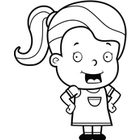 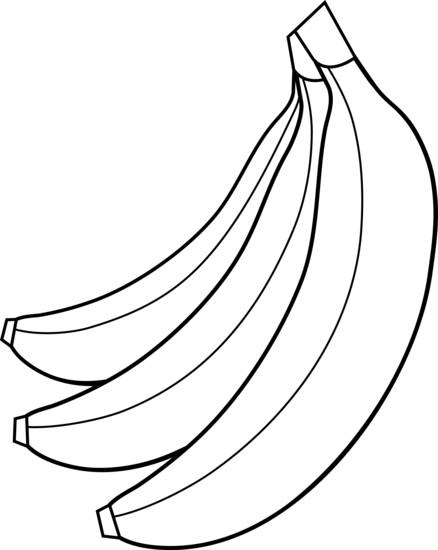 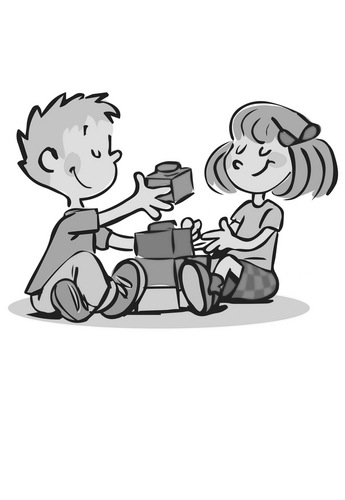 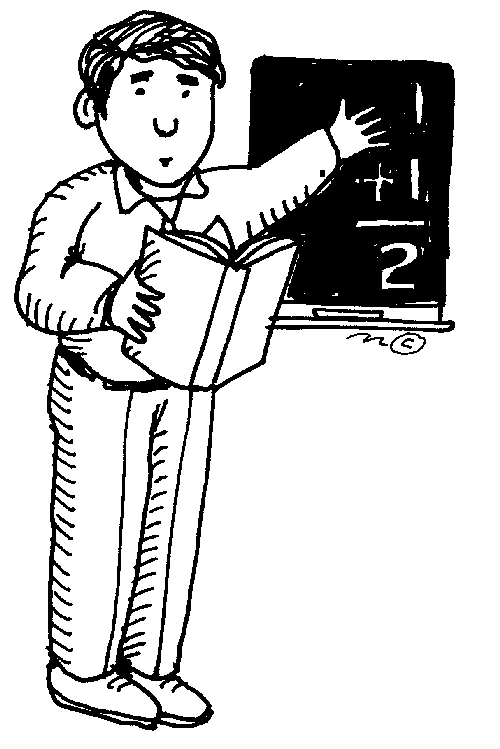 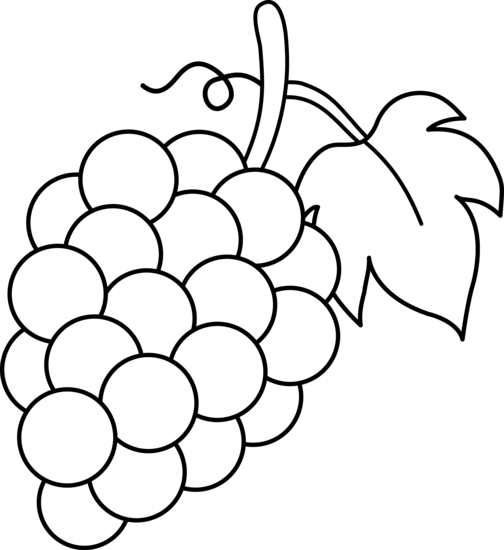 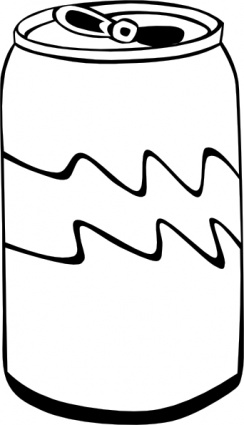 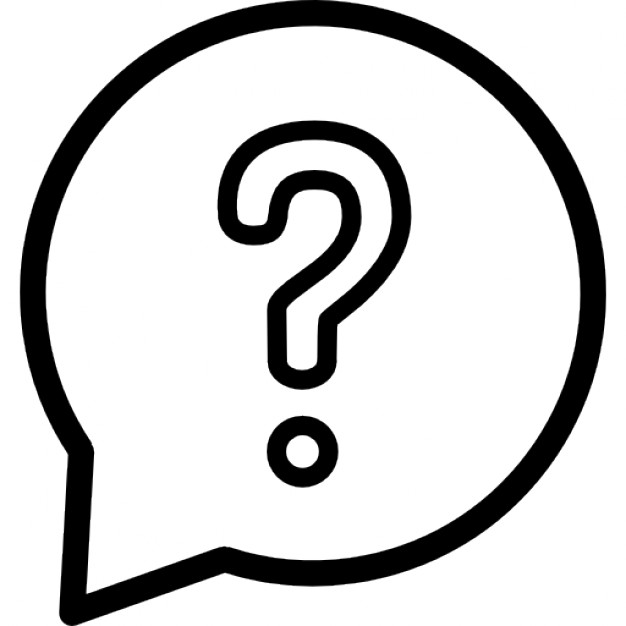 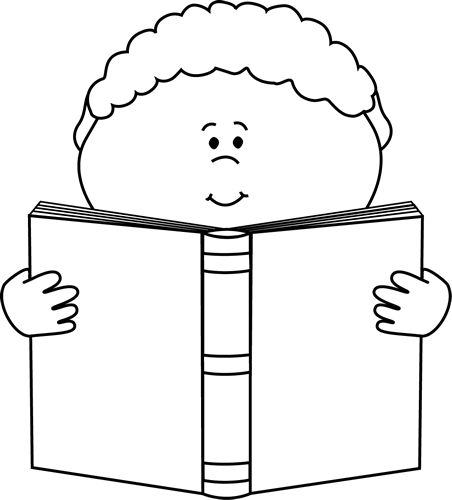 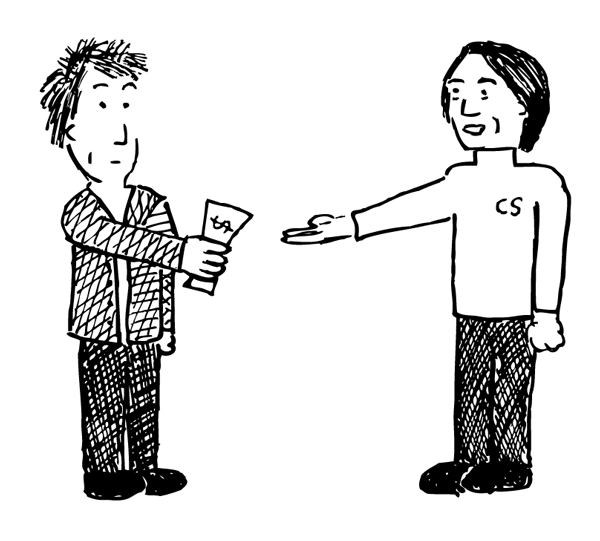 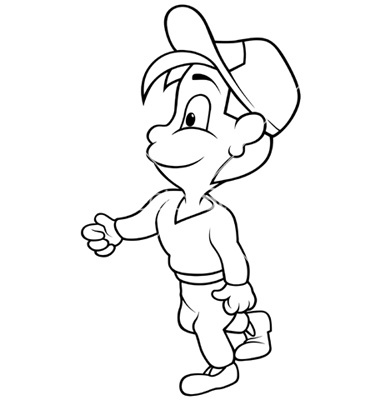 Circle what the teacher say:  Multiple chocie1. (1)  不可以(cannot)  (2) 看书(read books)  (3) 玩(play)2. (1) 要不要(want or don’t want) (2) 好朋友(good friends)      (3) 跟我玩 (play with me)3. (1) 走一走(walk)  (2) 他(he)   (3) 她(she)4. (1) 老师(teacher)   (2) 下课(recess) (3) 为什么(why)Filling in the blank:  老师(teacher)    跟(with)     要(want) 我跟Peddle ___老师___一起吃饭。I eat with Ms. Peddle.我下课__跟__ 朋友们一起玩。i play with friends during recess time.你__要___吃水果吗？Do you want to eat fruit?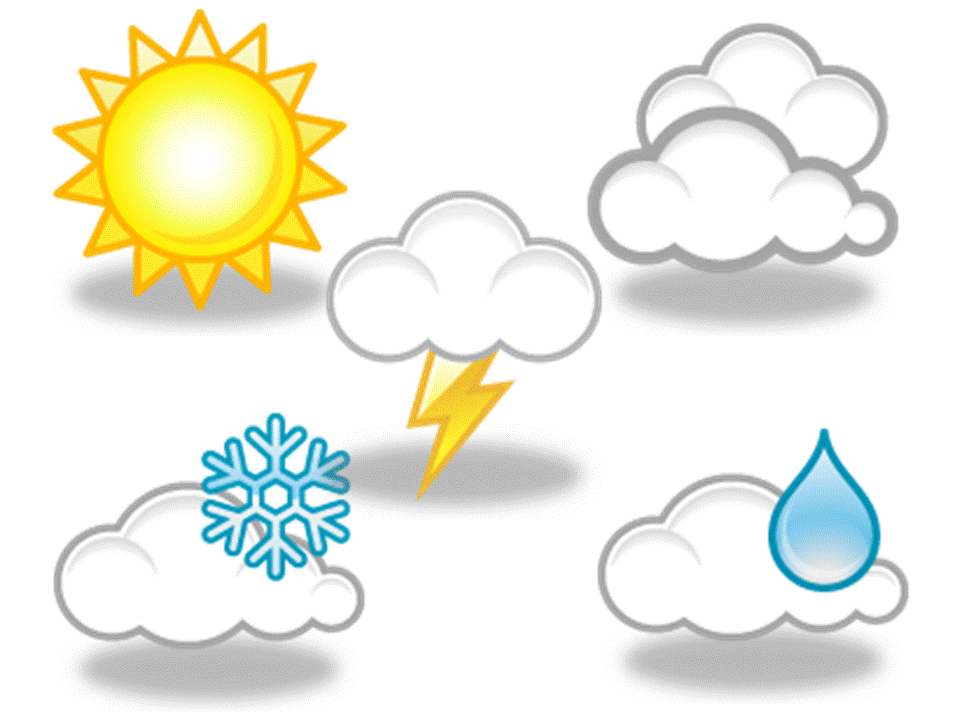 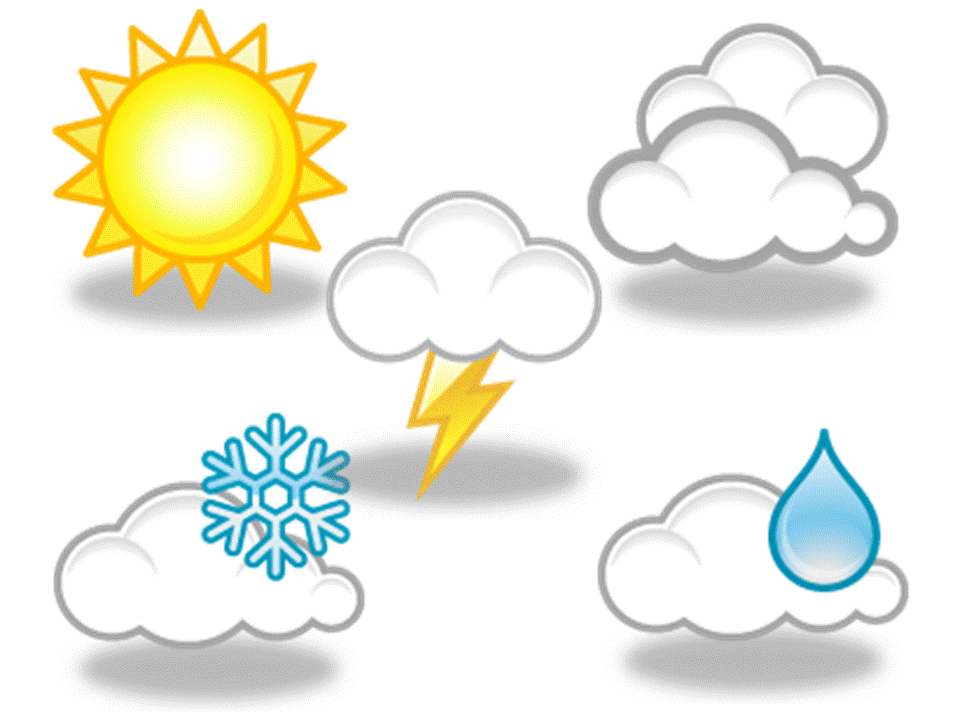 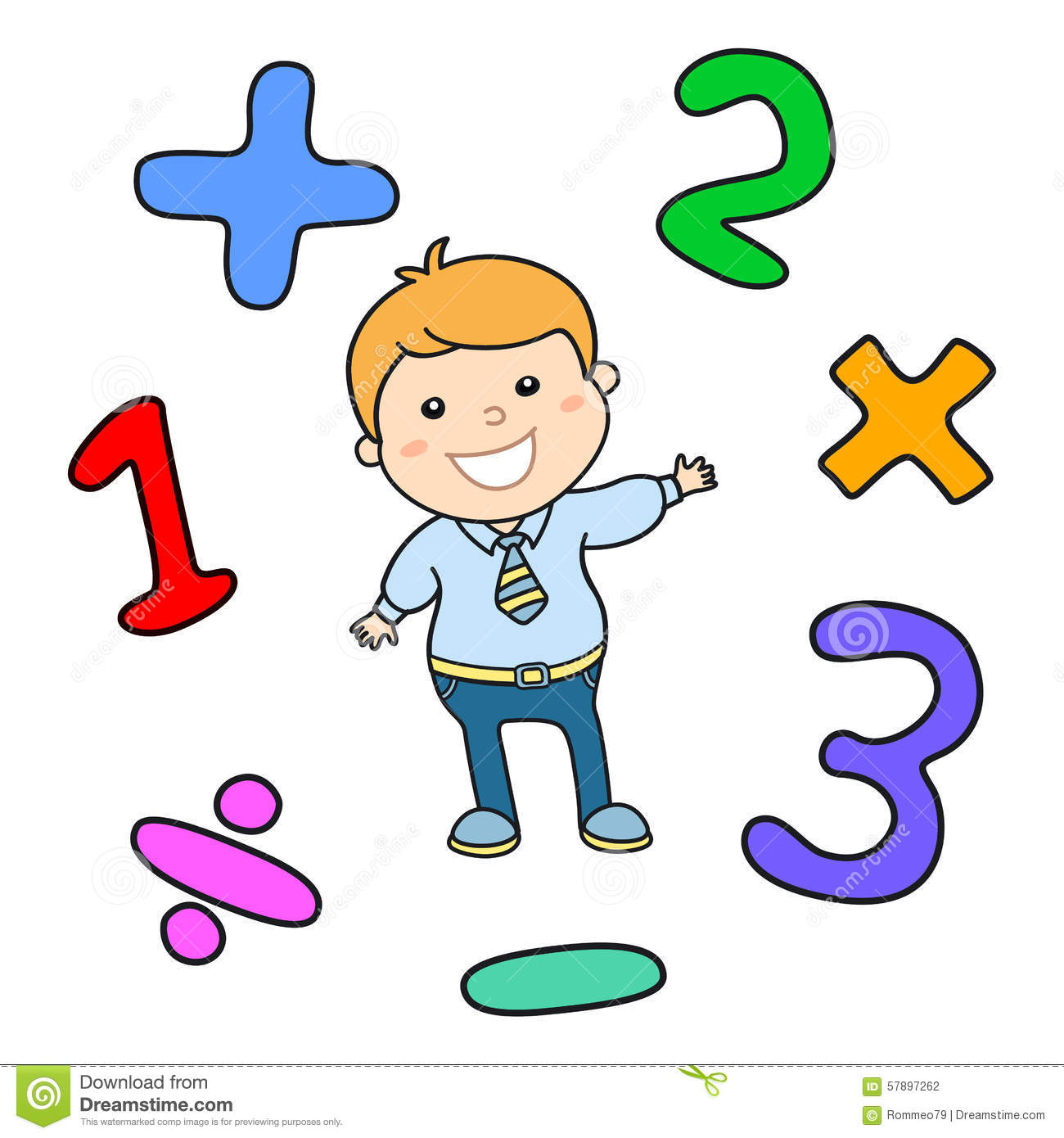 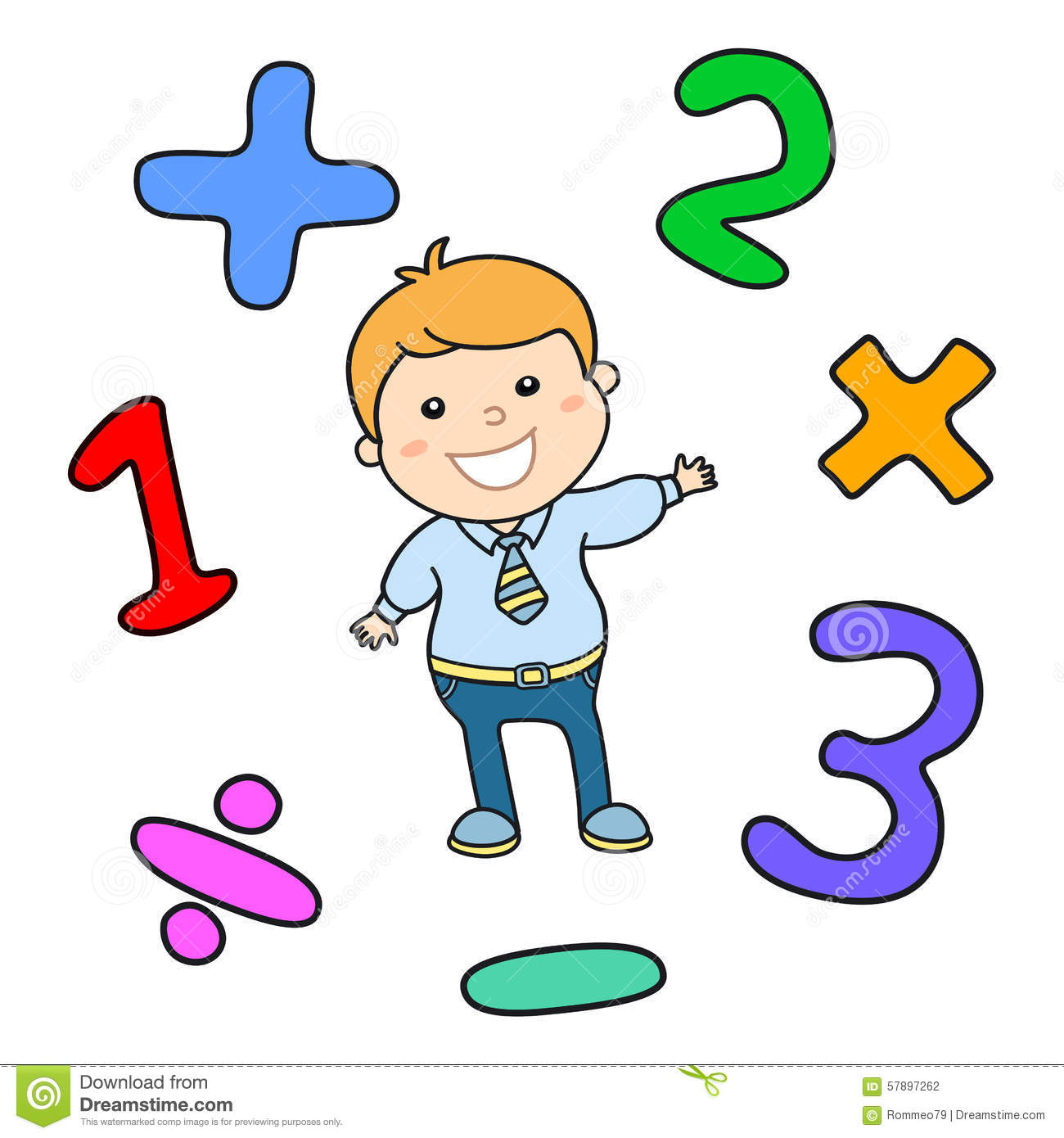 